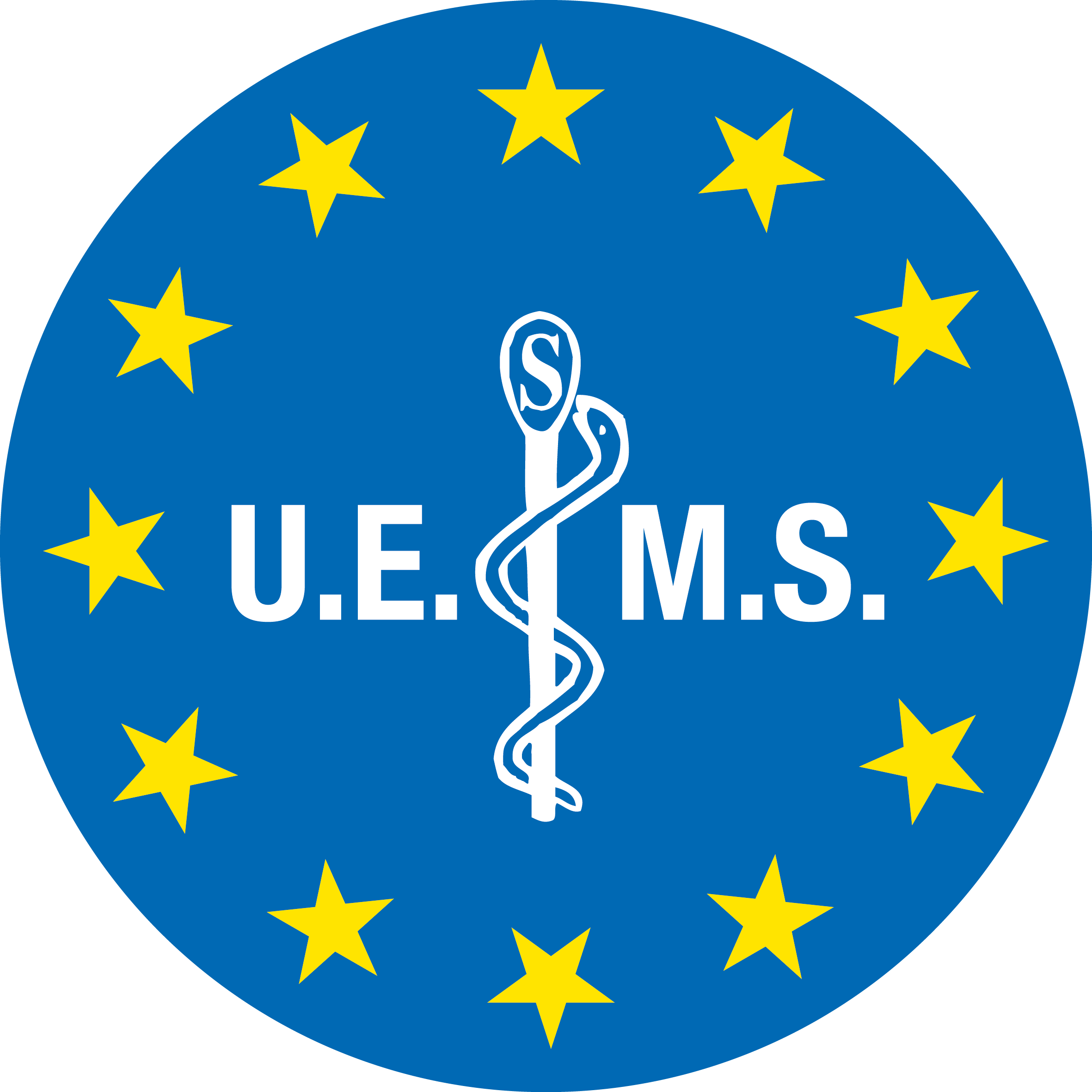 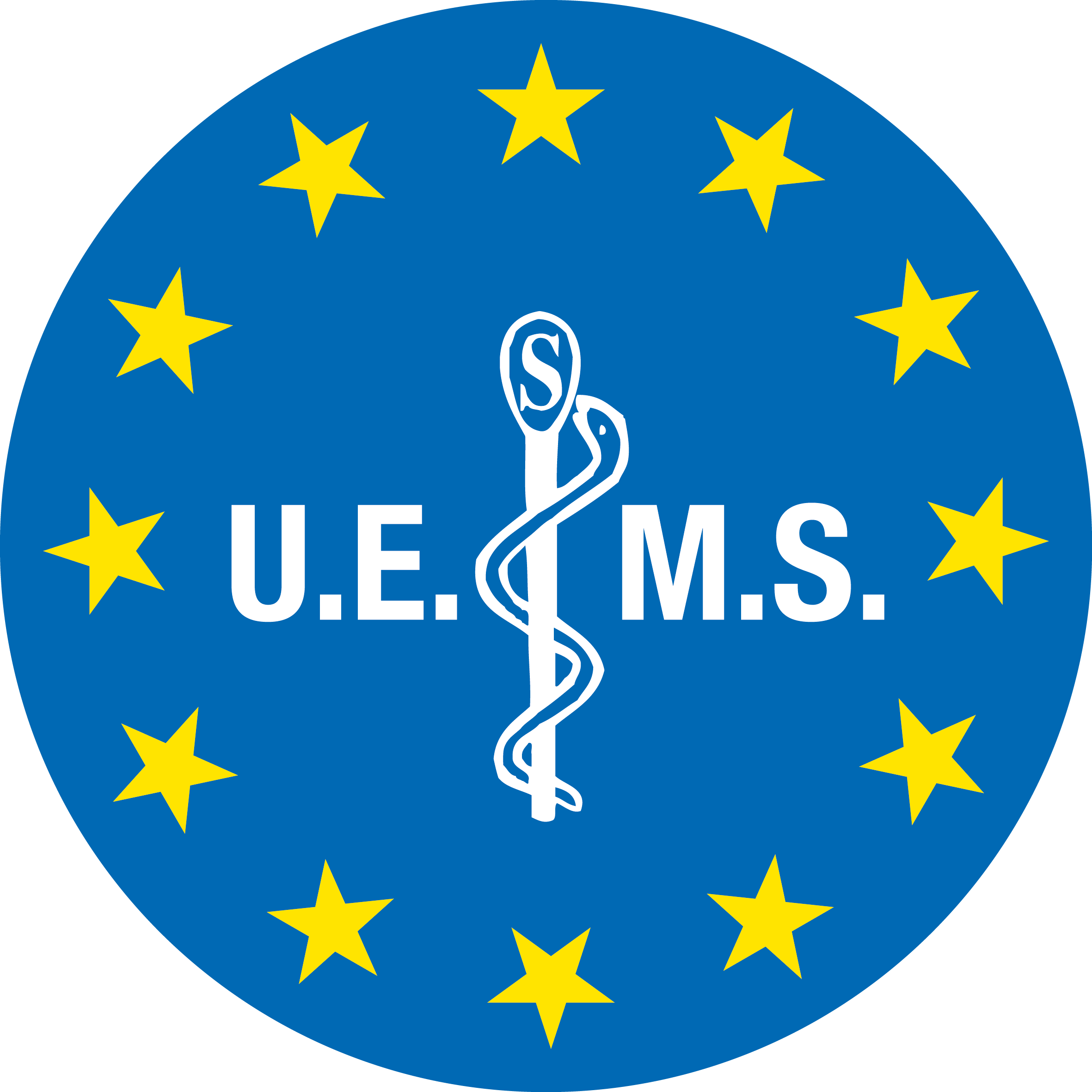 Application Form for Accreditation of a Single Speciality Centre LevelGeneral RulesAccreditation documentation must be written in English.NASCE accepts no responsibility for accrediting specific skills courses or content per se. NASCE accredits the administering unit.Accreditation is an ongoing process of development and yearly membership of NASCE is required if accredited status is used in any documents related to the centre.Accredited units must be in good standing in order to use the resources of NASCE.The criteria outlined in this document represent a minimum standard to achieve the Single Speciality Centre Accreditation LevelApplication should be sent by e-mail to:The chairman of the NASCE Accreditation and Review Board: isabelle.vanherzeele@ugent.beNASCE secretary:secretariat@uems.euBy surface e-mail to:Secretary of NASCEc/o UEMS             24 Rue de l'Industrie             1040 Brussels             BelgiumGeneral Applicant InformationName of institution applying for accreditationWhat type of institution is your skills centre affiliated to?Medical SchoolUniversity HospitalRegional HospitalCommercial Skills CentreContact details for institutionName:Address:VAT number: (If the applicant centre is a charity, the VAT is not applicable. In this case, a document should be provided acknowledging and certifying that the VAT does not apply with details of any relevant registration numbers for the record. There should be text in the application documents explaining this point)Telephone Number:Email address:WebsiteContact details for CEO/Dean of parent organisationName:Address:Telephone Number:Email address:Contact details for Centre DirectorName:Address:Telephone Number:Email address:Contact details for chief administratorName:Address:Telephone Number:Email address:Summary DocumentPlease provide a summary document (no more than 2,500 words).  This must include.A history of the skills centreDefinition of centre’s mission statement/objectivesDescription of the management structure (including an organogram of the skills centre)Summary of teaching faculty and facilitiesDescription of how the institution is fundedSummary of the centres strengths and areas for improvement (please included plans of how you intend to address theses areas of improvement)Future plans for the skills centreStandard I – GovernancePlease fill in the contact details of the managerial staff in the contacts section on page 2 of the form.Please supply the CVs of all members of the steering committee and the centre director1.1	Centre DirectorPlease complete the below to confirm that the centre director meets the following requirementsAn appointment for at least 2 years, with dedicated funding for at least one further yearHas a contractually dedicated 0.2 whole time equivalent (WTE) identifiable to the centre if has other rolesHave fellowship of regional college or equivalentPlease insert detailsHas higher qualification or established research portfolio in skills educationPlease insert detailsHas direct responsibility for the administration of budget/ appointed financial officer Chairs the steering boardIs responsible for ensuring quality in courses offered by the centre1.2	Steering BoardPlease complete the below to confirm that the steering board meets the following requirementsIs made up of a least 3 persons, the majority of whom have clinical qualifications commensurate with their postPlease insert details of individuals and their relevant qualificationsHas minuted meetings at least twice per academic year Has a robust affiliation/direct governance relationship with the associated clinical/academic institutionIs involved in strategic decision making involving all areas of the centres operationPlease insert a narrative describing how the steering board functions.1.3 Governance structure of the skills centrePlease complete the below to confirm that the skills centre meets the following requirementsHas an agreed organogram representing the governance structure (this must be presented in within the summary document)Has a clearly defined mission statement/objectivesPlease insert narrativeHas statutes clearly defining adherence to local and national ethical and relevant legal frameworks including the Helsinki Declaration (Please provide in supporting documentation)Have clearly defined written Standard Operating Procedures (SOPs) for governance related matters (Please provide in supporting documentation)Standard II –  AdministrationPlease complete the below confirm that the centre administration meets the following requirementsHas dedicated administrative staff of at least 0.5 WTE involved solely in pure administrative activities (please provide documentary evidence in supporting documentation)The (lead) administrator sit on steering committee meetingsCentrally held inventory including high fidelity models updated bi-yearly (Please provide in supporting documentation)		Annual accounts with budget predictions for the following fiscal year (Please provide most recent accounts in supporting documentation, in addition also provide a letter(s) of commitment documenting affirmation of the budget from the most senior person who is responsible for the support of this budget)Robust audit mechanisms in placeThe location of the centre should be fit for purpose and accessible to learners The centre should has a website that is updated at least bi-monthly detailing courses, structure and objectivesPlease insert web addressStandard III – TeachersPlease complete the below to confirm that the teaching meets the following requirementsAll teachers should have specific relevant training and have clinical and scientific legitimacy Please insert list detailing faculty and the training they have received At least 2 WTE should dedicated in a teaching role with specific relevant training in teaching according to the standards of the country (please provide documentary evidence in supporting documentation)At least 1 WTE should have higher qualifications in their speciality (please provide documentary evidence in supporting documentation)The wide experience of the teachers should reflect the curriculum based on stated aims and objectives of the unitPlease insert narrative to explain how this has been achievedThe unit must from the point of application keep records of feedback for 4 years. Standard IV – Learners4.1	How many individual training opportunities are offered to learners a year? Please insert total number here  (Please provide evidence of this in supporting documentation)4.2	Please complete the below to confirm that the centre meets the following requirements for learnersTraining to undergraduate and postgraduate learners or equivalents of at least one speciality (mark below group(s) to whom training is offered)Surgeons in practice (please insert number trained per year)Physicians  (please insert number trained per year)Surgical trainees (please insert number trained per year)Trainees from other medical disciplines (please insert number trained per year)Medical students (please insert number trained per year)Allied health professionals (please insert number trained per year)Nurses (please insert number trained per year)Others (please list) ………………………………………………………………………………Single and group training modules availablePlease insert details of training modules available and the frequency at which they are offeredPlease indicate which of the modalities below the centre offers, with at least one example of eachSpecific task trainers Please insert example(s)High Fidelity simulationPlease insert example(s)e-learningPlease insert example(s)Simulated and standardised patient scenariosPlease insert example(s)OthersPlease expand and insert example(s)Please insert and explanation for the process by which the centre selects new technologies and devices for curricula Access to facilities for technical skills training of at least 20 or more learners at any timeAccess to seminar rooms as well as technical skills areasAccess to internetPlease provide a floor plan of the learning space and a CD of photos documenting this spaceStandard V – CompetenciesPlease complete the below to confirm that the centre meets the following requirementsTraining for technical and relevant non technical skills is offeredPlease list specific training opportunities/coursesTraining for a variety of roles is available/potentially be available CommunicationPlease list specific training opportunities/coursesDecision MakingPlease list specific training opportunities/coursesManagementPlease list specific training opportunities/coursesProfessionalism Please list specific training opportunities/coursesScholarPlease list specific training opportunities/coursesCrisis resource managementPlease list specific training opportunities/coursesStandard VI – Research and developmentCentres will be expected to submit comprehensive and to participate in NASCE sponsored meetings yearlyPlease complete the below to confirm that the centre meets the following requirementsDemonstrated scientific (original research) publications in the area of clinical skills delivery/acquisition/performancePlease insert a list of relevant publications in the last 24 monthsPlease outline the unit’s research plans for the next 3-5 yearsFormalised documented feedback structures for course and content and teacher ability should be routinely used for each module. Feedback outcomes are evaluated and available for teachers/trainers to review and form part of a formal audit process. (Please provide summary of unit feedback for the last 18 months in supporting documentation)Development of novel curricula/modalities of trainingPlease insert narrative and any relevant publications demonstrating how this has been achievedComplete a SWOT analysis of operations (Please provide evidence of this in supporting documentation)Have a 4 year mission planNarrative expressing mission plan 